ENGAGEMENT CHAMPIONNAT DE France UNIVERSITAIRE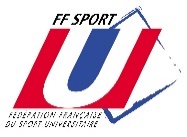 BOXE COMBAT ATTESTATION DE PALMARÈSATTESTATION DE L’ATHLÈTE :Je soussigné(e) ………………………………………………..………………………, AS Universitaire de …………………………….………………………………, Ligue Régionale Universitaire de ………..……………………………,  certifie par le présent document la véracité de mon palmarès en COMBAT dans les différentes disciplines et fédérations. J’atteste que l’ensemble de mon palmarès à la date de la signature de ce document est complet.Signature :								Date : ATTESTATION DU COACH :Je soussigné(e)  …………………………………………………………, coach de l’A.S, de ……………………………………. , Ligue Régionale Universitaire de ………..……………………………, atteste  par le présent document la véracité du palmarès en COMBAT de ………………………………………………………………..  dans les différentes disciplines et fédérations citées . Signature :								Date : NOMBRE DE COMBATSNOMBRE DE VICTOIRESNOMBRE DE DÉFAITESFÉDÉRATION DE